PROGRAM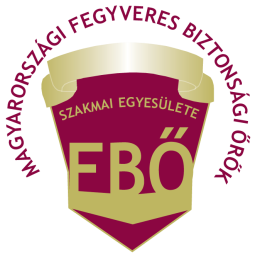 Fegyveres Biztonsági Őrségek XIV. Országos Konferenciája2023. március 30.-31. Balatonföldvár2023. március 30.Levezető elnök:	 Peterdiné Árva Ilona09.15 - 09.20		Konferencia megnyitása: Szigeti Lajos elnök09.20 - 09.50	 A fegyveres biztonsági őrségek törvényi és végrehajtási színtű rendeleteinek szabályozási helyzete a készülő új norma kiadásának várható időpontja, főbb tervezett változtatások.Fórizs Sándor r. őrnagy kiemelt főreferens ORFK Közrendvédelmi Főosztály09.50-10.10 	A testkamerák egyre bővülő alkalmazásának lehetőségei, hazai elterjedésének bemutatása.Fazekas Tamás ügyvezető Haditechnikai Intézet Kft.10.10.-10.40.		Az objektumok biztonsága és az objektumvédelem speciális területe a megelőző védelem Dr. Szabó Lajos Phd. nyá.r.alez. biztonságtechnikai mérnök10.40 - 10.50		Kérdések10.50 – 11.10		Kávészünet11.10 - 11.40	          „A biztonság megteremtésének állami és nem állami szereplőiről”                        Lippai Zsolt r. alezredes doktorandusz, egyetemi tanársegéd NKE RTK11.40 - 12.10		Kóros elmeállapotú személlyel szembeni intézkedés lélektani sajátosságaidr. Győrfi Ágnes klinikai szakpszichológus12.10 - 12.50		„70” évesek lettünk. Visszatekintés az elmúlt hét évtizedre.Szigeti Lajos elnök12.50 - 13.00 	 	Kérdések13.00 - 14.00		Ebéd14.00 - 14.30 		Mesterséges intelligencia és annak alkalmazása a videófelügyeleti rendszerekben, kiemelten a felügyeleti rendszereknél ügyeleti szolgálatot ellátók esetébenTóth Levente mb. tanszékvezető NKE RTK MÖRT14.30 - 15.00		Az e-learning képzés egyesületi bemutatása, jövője, lehetőségei az oktatásban Szigeti Lajos elnök Giczi István alelnök15.00 - 16.00                 Gondolatok a kóros elmeállapotú személlyel szembeni intézkedés, valamint a szúró-vágó fegyverekkel szembeni támadások hárításának témájú előadások elé.”  Dr. Farkas István r. dandártábornok rendőrségi főtanácsos NOK Főigazgató16.00-16.20	Kávészünet16.20.-16.50	            Kézi hőkamerák szerepe az őrzésvédelem szolgálatában.                       Kristóf József ügyvezető igazgató Modern Alarm Kft.17.40-18.40	PódiumbeszélgetésA fegyveres biztonsági őrök toborzásának aktuális helyzete és módjai a fluktuáció mértéke és csökkentésének lehetőségei. Munkaerő piaci trendek az FBŐ szemszögéből. Moterátor: Tomonyiczka András őrségparancsnok és Kovács Tibor őrségparancsnok-helyettes Mátra Energia Zrt.19.00 - 	Vacsora, kötetlen program2023. március 31. 09.00 – 9.30 		"CAMLAND napelemes mobil megfigyelő állomások az őrzés-védelemben"Révész Péter ügyvezető igazgató GeoVision Hungária Kft.09.30 – 10.00 	A TASER, mint kényszerítő eszköz alkalmazásának lehetőségei a                                          fegyveres biztonsági őrségek vonatkozásábandr. Gáspár Miklós r. alezredes mesteroktató NKE RTK10.00.- 10.30            	Magyar fejlesztésű kézi lőfegyvercsalád bemutatásaGestamen Kutatás Fejlesztés Zrt. Bozó Gábor vezérigazgató10.30.-10.40                  Kérdések10.40.-11.10	   	Kávészünet11.10 – 11.40 	A szúró-vágó fegyverekkel szembeni támadások hárításának módja, a túlélés lehetőségei, a védekezés intézkedéstaktikai megoldásaiRetek Amadé r. őrnagy NKE RTK11.40.-11.50. 		Kérdések12.00.- 12.15              	Tanácskozás bezárása    12.30			Ebéd